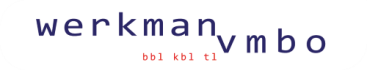 Ondersteuningsprofiel 2018-2019VMBO (VMBO basis, kader gemengde en theoretische leerweg.) Inleiding Onze school maakt deel uit van het samenwerkingsverband VO 20.01. Samen met alle scholen voor voortgezet (speciaal) onderwijs in de gemeenten zorgen we ervoor dat er voor elk kind een passende onderwijsplek beschikbaar is. Alle scholen in het samenwerkingsverband bieden basisondersteuning aan leerlingen. Deze basisondersteuning betreft een gezamenlijke afspraak over de basiskwaliteit op het gebied van ondersteuning aan leerlingen.Op de website van het samenwerkingsverband www.passendonderwijsgroningen.nl staat aangegeven:welke schoolbesturen zijn aangesloten bij het samenwerkingsverband;de ondersteuningsprofielen van de scholen;wat de basisondersteuning is van alle scholen in het Samenwerkingsverband.Wie zijn we en welk onderwijsaanbod is er op onze school? Werkman VMBO is een school voor VMBO in het noordoosten van de stad Groningen. De school is gehuisvest op de locatie aan de Kluiverboom. Wij zijn een gecertificeerde Daltonschool. Goede kwaliteit van het onderwijs staat bij ons hoog aangeschreven.  Een uitdagende leercultuur en opbrengstgericht werken staan voorop. Voor ons zijn niet alleen de cijfers belangrijk maar ook dat leerlingen met plezier naar school komen, motivatie ontwikkelen voor nu en voor het vervolgonderwijs en betrokkenheid hebben bij elkaar en de wereld om ons heen. Hierdoor hebben we besloten om per 2018-2019 in te zetten op het gepersonaliseerd leren volgens de principes van ‘Kunskapsskolan’, rekening houdend met de kernwaarden van ons Daltononderwijs. Daarnaast maken we gebruik van het kwaliteitszorgsysteem van O2G2. Mentoren, vakdocenten, teamleiders en medewerkers vanuit de ondersteuning volgen continu de prestaties, de cijfers en het gedrag van onze leerlingen. In de basisondersteuning biedt het VMBO:mentordocententeamverzuimcoördinatorondersteuningscoördinatormentorondersteunerintern begeleiderteamleider De mentor, die de centrale rol heeft in de begeleiding, wordt ondersteund door het team, de mentorondersteuner, de decaan, de teamleider en het ondersteunend personeel. Mentoren, vakdocenten, teamleiders en medewerkers vanuit de ondersteuning volgen continu de prestaties, de cijfers en het gedrag van onze leerlingen. Op het moment dat een leerling wordt aangemeld bij ons op school is het van belang dat de leerling kan functioneren in klassenverband, volgens een vast rooster. Bij ziekte, of andere redenen waarom een docent niet op dat moment kan lesgeven, verwachten wij dat leerlingen kunnen anticiperen op een andere docent. Zodoende vangen wij lesuitval op. Wat bieden we aanvullend op de basisondersteuning? ( wat kunnen we?)Om de ondersteuningsbehoefte van alle leerlingen zo optimaal mogelijk te monitoren wordt elke mentor ondersteund door een mentorondersteuner. Het doel is om mentoren  te ondersteunen bij hun taken, zoals ondersteunen bij het voeren van gesprekken met leerlingen en ouders, het leerlingvolgsysteem samen bijhouden, een plan van aanpak i.s.m. met de betrokkenen opstellen, een groepsplan en/of ontwikkelingsperspectiefplan opstellen, gesprekken met individuele leerlingen en ondersteuning bieden in de klas zelf. De mentorondersteuner maakt deel uit van het intern ondersteuningsteam. In het ondersteuningsteam zitten verder:OndersteuningscoördinatorOrthopedagoogIntern begeleiderVO-Wij medewerkersMentorondersteunersEr vindt overleg plaats over de begeleiding van de leerling, ouders en docenten. Daarna wordt er een advies opgesteld en de passende ondersteuning in werking gezet. Dit advies wordt door de mentor aan ouders teruggekoppeld. Ondersteuningsaanbod:Wij bieden ondersteuning aan de volgende leerlingen:Leerlingen met een ondersteuningsbehoefte t.a.v. gedragLeerlingen die thuis zittenLeerlingen met een lichamelijke ondersteuningsbehoefteLeerlingen met spreektaal en gehoorproblemenBlinde en slechtziende leerlingenIn onderstaande volgt een specifieke beschrijving van de mogelijkheden en de grenzen van onze ondersteuning.Leerlingen met een ondersteuningsbehoefte ten aanzien van gedragLeerlingen die ondersteuning nodig hebben met betrekking tot structureren, samenwerken, zelfstandig functioneren en sociaal functioneren in een groep en in een grote school, kunnen bij ons onderwijs volgen mits er voor deze leerlingen een arrangement toegekend wordt om de juiste hulp in te zetten. Onze mogelijkheden zijn door aanwezigheid van ons ondersteuningsteam omvangrijk, maar niet eindig. Wanneer wij ondervinden dat een leerling ondanks inzet van een arrangement onvoldoende groei laat zien, zoeken wij binnen het samenwerkingsverband naar alternatieven. Het belang het kind is hierbij altijd ons uitgangspunt.Leerlingen met een pedagogische of didactische onderwijsbehoefte die de mentortaken overstijgt, waardoor het onderwijsleerproces van henzelf, van medeleerlingen en docenten wordt belemmerd kunnen bij ons onderwijs volgen mits er voor deze leerlingen een arrangement toegekend wordt om de juiste hulp in te zetten. Onze mogelijkheden zijn door aanwezigheid van ons ondersteuningsteam omvangrijk, maar niet eindig. Wanneer wij ondervinden dat een leerling ondanks inzet van een arrangement onvoldoende groei laat zien, zoeken wij binnen het samenwerkingsverband naar alternatieven. Het belang het kind is hierbij altijd ons uitgangspunt.Leerlingen die thuis zitten;Ten aanzien van thuiszittende leerlingen heeft de school een inspanningsverplichting  die als volgt vormgegeven wordt:een thuiswerkplan, waarmee de leerling thuis aan het werk kan met de lesstof die in de groep/klas wordt aangeboden; twee keer per week twee uur aanwezigheid met begeleiding op school waarbij het thuiswerkplan wordt besproken, er extra instructie plaats kan vinden en toetsen kunnen worden afgenomen. Thuisonderwijs kan bij langdurige ziekte incidenteel en alleen na tussenkomst van de onderwijsconsulent en de  onderwijsinspectie na een uitgebreid en zorgvuldig traject plaatsvinden, waarbij er slechts een deel bekostigd onderwijs plaats vindt. Dit kan gaan om o.a. één of twee vakken IVO afstandsonderwijs .Leerlingen met een lichamelijke ondersteuningsbehoefte, langdurige ziekte. Een leerling met een lichamelijke beperking kan onderwijs volgen mits de leerling in staat is zich zelfstandig te verplaatsen in het gebouw en er een arrangement toegekend wordt voor ondersteuning met betrekking tot de verzorging van de leerling en eventuele medische handelingen. Ketenpartners voor ons hierbij zijn OZL en Necso.Leerlingen met spraaktaal/gehoorproblemen In principe kunnen leerlingen met spraaktaal-gehoorproblemen onderwijs bij ons volgen, mits er aan bepaalde criteria wordt voldaan: de leerling is in staat om in een normaal tempo regulier onderwijs te volgen bij slechthorende leerlingen is de beschikking over soloapparatuur (indien beschikbaar gesteld door zorgverzekeraar ) nodig i.v.m. de akoestiek van de lokalen  Dove leerlingen kunnen onderwijs volgen mits er een doventolk beschikbaar is vanuit Kentalis  en begeleiding vanuit de expertisecentra, cluster 2.Als school hebben we de mogelijkheid om 2 dove /slechthorende leerlingen per leerjaar onderwijs te bieden. De plaatsing is ter beoordeling aan de schoolleiding en de intakecommissie.Blinde en slechtziende leerlingen Wij hebben de mogelijkheid om als school aan maximaal 1 blinde / slechtziende leerling per leerjaar onderwijs te bieden in de school, mits er begeleiding vanuit de expertisecentra cluster 1 mogelijk is.Ook is de plaatsing vervolgens afhankelijk van welke beroepsgerichte leerweg de leerling kiest.De plaatsing is ter beoordeling aan de schoolleiding en de intakecommissie.Wat zijn de grenzen aan onze ondersteuning? (wat kunnen we niet?)Er kunnen omstandigheden zijn waardoor plaatsing op onze school niet tot de mogelijkheden behoort. Hiervan kan sprake zijn als we ook met aanvullende ondersteuning in de school en eventueel vanuit de gemeente als school niet kunnen voldoen aan de ondersteuningsbehoefte van de leerling en als het uitstroomperspectief van de leerling niet kan worden gerealiseerd in de klas.Een leerling wordt niet toegelaten tot het VMBO als de school vanwege het plaatsen van de leerling niet in staat zal zijn om het reguliere onderwijsaanbod te bieden aan de groep en de betreffende leerling. Bijvoorbeeld door externaliserend, ernstig internaliserend of grensoverschrijdend gedrag. Elke leerling heeft recht op een veilig leerklimaat. De leerling die dit in gevaar, brengt kan niet op onze school verblijven.Ook wanneer een leerling gebaat is bij meer structuur dan geboden kan worden en zo weinig mogelijk wisselingen ( van ruimte en personen), wordt de leerling verwezen naar het VSO. Leerlingen met een VSO advies vanuit het PO worden niet aangenomen. Er kan geen ondersteuning worden aangeboden in de mate waarop Cluster I, II, III en IV scholen dat vormgeven.ZorgplichtDe eerste school waar wordt aangemeld heeft zorgplicht: de taak om een passende onderwijsplek te bieden, of door te geleiden naar een andere passende plek. Bij aanmelding moeten ouders en de verwijzende school aangeven of ze verwachten dat hun kind/de leerling ondersteuning nodig heeft om onderwijs te kunnen volgen.  4 Wat zijn onze ambities?Een veilig en plezierig leerklimaat voor onze leerlingen is en blijft uiteraard ons belangrijkste streven. Ook ouderbetrokkenheid maakt hier een belangrijk deel van uit. In het schooljaar 2018-2019 heeft het Werkman VMBO verschillende ambities. We zetten met name in op de invoering van het gepersonaliseerd leren. Om leerlingen nog beter onderwijs op maat te bieden, en een structuur te ontwikkelen waarin het kind en niet de les of de leerstof centraal staat, starten we hier in de onderbouw jaar 1 mee. Leerlingen starten met alle niveaus bij elkaar in de klas. We bieden de leerlingen de mogelijkheid om vakken waarin zij uitblinken te volgen en af te ronden op een hoger niveau dan het niveau waarop ze zijn ingestroomd. Op deze manier komen wij tegemoet aan betrokkenheid, motivatie, eigenaarschap van de leerling en uiteindelijk een diploma op maat. Als middel krijgen alle leerlingen een device waarin de leerlijnen verwerkt zijn. Het is de intentie dit verder uit te breiden naar de volgende leerjaren. Het VMBO is volop in de ontwikkeling naar een ongedeeld sterk Werkman VMBO.Leerjaar 1 tot en met leerjaar 4;  Basis Beroeps, Kader Beroeps  en de Gemengde en Theoretische Leerweg met doorlopende pedagogische en didactische lijnen.Het VMBO staat aan de rand van de wijk Lewenborg. Om onze populatie goed te kunnen bedienen, zijn wij onderdeel van het project Lewenborg XL. Dit project, met als doel kansen te bieden voor alle betrokkenen in de wijk, speelt in op de ondersteuningsvraag van onze populatie. Onze school is een onderdeel van de vreedzame samenleving in Lewenborg. Wij zijn hier als partner in de wijk structureel bij betrokken. Het VMBO heeft het accent verlegd van de individuele leerlinggerichte pedagogische aanpak naar een pedagogische aanpak die meer systeemgericht is op de groep/klas. Individuele problematiek wordt zo mogelijk vertaald naar de hele groep/klas. Dit in overeenstemming met de landelijke ontwikkelingen ten aanzien van Passend  Onderwijs.